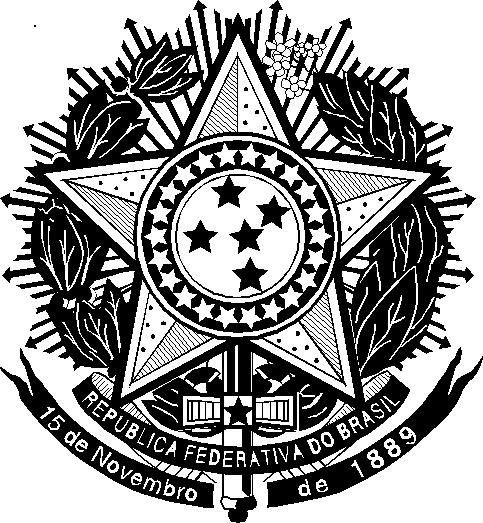 MINISTÉRIO DA EDUCAÇÃOUNIVERSIDADE FEDERAL DE GOIÁSPRÓ-REITORIA DE PESQUISA E PÓS-GRADUAÇÃONÚCLEO DE PESQUISA, DESENVOLVIMENTO E INOVAÇÃO EM MÍDIAS INTERATIVAS – MEDIA LAB UFGCOORDENAÇÃO DO CURSO DE ESPECIALIZAÇÃO EM INOVAÇÃOE CONECTIVIDADE: BIG DATA E IOTANEXO I – FICHA DE INSCRIÇÃOFICHA DE INSCRIÇÃO 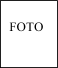 INFORMAÇÕES PESSOAISNome (legível)___________________________________________________________Endereço:Rua/Avenida:____________________________________ Quadra______ Lote:_______Bairro:_________________________ CEP:______________ Cidade:________________________  Estado:________  Telefone(s): (__) ________________________      Celular: _______________________E-mail: _______________________________________________________________Filiação: Pai:___________________________________________________________________        Mãe:_________________________________________________________________Nascimento :_____/_____/______ Sexo: F (    )       M (    )Cidade:____________________ Estado:___ País________ Nacionalidade:_________ Estado Civil: (   ) solteiro (   ) casado (   ) divorciado   (   ) outros RG no:_________________________ UF:_____ Data de Emissão:_____/_____/_____         CPF:_____________ Título Eleitoral:_______________ UF:_____ Zona _______ Seção_______   Emissão :_____/_____/_____FORMAÇÃO - CURSO SUPERIORInstituição (Graduação):___________________________________________________________Título:______________________________________           Especialidade:__________________Início: _____/_____/_____	                                           	Término: _____/_____/_____DECLARAÇÃO	Declaro que estou de acordo com as normas de seleção adotadas pelo Curso de Especialização em Inovação e Conectividade: Big Data e IoT, do Media Lab UFG. Em, ______ de ________________ de 2017____________________________________Assinatura do CandidatoINSCRIÇÃO NO: